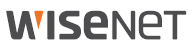 Hanwha Techwin is a global leading supplier of solutions for IP and analog video surveillance. Building on the company's history of innovation, Hanwha Techwin is dedicated to providing systems solutions with the highest levels of performance, reliability and cost-effectiveness. Hanwha Techwin is committed to the continued development of innovative systems products for professional security applications.For additional information, visit http://hanwha-security.com/ 2 MP FULL HD MOBILE VANDAL-RESISTANT NETWORK FLAT CAMERADIVISION 28 – ELECTRONIC SAFETY AND SECURITYNotes to Specifier:1.  Where several alternative parameters or specifications exist, or where, the specifier has the option of inserting text, such choices are presented in <bold text>.2.  Explanatory notes and comments are presented in colored text.Important:  See further notes on the following page.Important Note to Security Systems SpecifiersCSI MasterFormat 2016 incorporates numerous significant changes affecting electronic safety and security. This document is written to provide flexibility in using either format, although adoption of MasterFormat 2016 is encouraged. The following is a guide to the MasterFormat numbers relevant to the product referenced in this specification.Primary Specification Area:MasterFormat 2014:28 20 00 	Electronic Surveillance	28 23 00 	Video Surveillance			28 23 29	Video Surveillance Remote Devices and SensorsMasterFormat 2016:	28 20 00	Video Surveillance		28 2x xx	Surveillance Cameras			28 2x xx	IP CamerasRelated Requirements:MasterFormat 2014:	27 20 00 Data Communications 	28 23 13 Video Surveillance Control and Management Systems	28 23 16 Video Surveillance Monitoring and Supervisory Interfaces	28 23 19 Digital Video Recorders and Analog Recording Devices	28 23 23 Video Surveillance Systems InfrastructureMasterFormat 2016	27 15 01.xx	Video Surveillance Communications Conductors and Cables 	27 20 00 	Data Communications 	28 05 xx.xx	PoE Power Sources for Electronic Safety and Security 	28 05 xx	Storage Appliances for Electronic Safety and Security 		28 05 xx.xx	Network Video Recorders 	28 05 xx	Cyber Requirements for Electronic Safety and Security	28 05 xx	Safety and Security Network Communications Equipment 	28 2x 00	Video Management System2 MP FULL HD MOBILE VANDAL-RESISTANT NETWORK FLAT CAMERA  GENERALSUMMARYSection includes a full HD IP video camera. Product - A 2 MP IP video camera, with multi-streaming (H.265, H.264 and MJPEG) capability in a IK10 rated dome body.Related RequirementsRefer to MasterFormat notes at the beginning of this document to select requirements specific to the MasterFormat version being used in the specification.REFERENCESAbbreviationsAGC	Auto Gain ControlARP	Address Resolution ProtocolAWB	Auto White BalanceBLC	Back light compensationCBR	Constant Bit RateCVBS	Composite Video Blanking SyncDHCP	Dynamic Host Configuration ProtocolDNR	Digital Noise ReductionDNS	Domain Name ServerDDNS	Dynamic Domain Name ServerDSCP	Differentiated Services Code Pointfps	frames per secondFTP	File Transfer ProtocolGOV	Group of VideoGUI	Graphical User InterfaceHD	High DefinitionHTTP	Hyper Text Transfer ProtocolICMP	Internet Control Message ProtocolIGMP	Internet Group Management ProtocolIP	Internet ProtocolJPEG	Joint Photographic Experts GroupMJPEG	Motion JPEGMP	Mega PixelMPEG	Moving Pictures Experts GroupNAS	Network Attached StorageNTP	Network Time ProtocolPIM-SM Protocol Independent Multicast-Sparse ModePoE	Power over EthernetPPPoE	Point to Point Protocol over EthernetRTP	Real-time Transport ProtocolRTCP	Real-Time Control ProtocolRTSP	Real-Time Streaming ProtocolSDK	Software Development KitSMTP	Simple Mail Transfer ProtocolSNMP	Simple Network Management ProtocolSSL	Secure Sockets LayerTCP	Transmission Control ProtocolUDP	User Datagram ProtocolUPnP	Universal Plug and PlayVBR	Variable Bit RateVMS	Video Management SystemWDR	Wide Dynamic RangeLDC	Lens Distortion CorrectionReference StandardsNetwork - IEEE802.3 Ethernet Standards802.1x  Port-based Network Access ControlVideoISO / IEC 23008-2:2013, MPEG-H Part2 (ITU H.265, HEVC)ISO / IEC 14496–10, MPEG-4 Part 10 ( ITU H.264)ISO / IEC 10918 – JPEG ONVIF – Profiles S and GEmissionsFCC-47 CFR Part 15 Subpart B Class BCE EN 55022:2010Immunity - CEEN 50130-4:2011 EN 61000-3-3:2014 EN 61000-4-2:2009EN 61000-4-3:2006+A2:2010EN 61000-4-4:2012EN 61000-4-5:2014EN 61000-4-6:2009SafetyUL listedCE EN 50581:2012 (hazardous substances)Ingress Protection and Vandal ResistanceANSI / IEC60529 – Degrees of Protection Provided by Enclosures – IP67IEC EN 62262 - Degrees of protection provided by enclosures for electrical equipment against external mechanical impacts : IK10IEC 60068-2-75 : IK10DefinitionsGOV (Group of Video object planes) - A set of video frames for H.264 and H.265 compression, indicating a collection of frames from the initial I-Frame (key frame) to the next I-Frame. GOV consists of 2 kinds of frames: I-Frame and P-Frame.Dynamic GOV – Dynamic assignment of GOV length based on the complexity of the scene to efficiently manage bitrate of the video stream and reduce the storage required. Multi-exposure wide dynamic range - Operation which automatically adjusts shutter speed to provide a wide range between dark and light areas visible at the same time, preventing backlighting issues. Long exposure is used for dark areas and a short exposure is used in light areas.Dynamic fps – Dynamic assignment of fps (frames per seconds) based on the movement of object(s) in the scene to efficiently manage bitrate of the video stream and reduce the storage required.Smart Codec – Smart Codec that controls quantization parameter and dynamic fps in H.265 and H.264 to efficiently manage bitrate of the video stream and reduce the storage required.SUBMITTALSProduct DataManufacturer’s printed or electronic data sheetsManufacturer’s installation and operation manualsWarranty documentationQUALIFICATIONSManufacturer shall have a minimum of five years’ experience in producing IP video equipment.Installers shall be trained and authorized by the Manufacturer to install, integrate, test, and commission the system.DELIVERY, STORAGE AND HANDLINGDeliver the camera in the manufacturer’s original, unopened, undamaged container with identification labels intact.Store the camera in a temperature environment specified in 2.04 Detailed Specification, protected from mechanical and environmental conditions as designated by the manufacturer.WARRANTY, LICENSING AND SUPPORTManufacturer shall provide at least a limited 3 year warranty for the product to be free of defects in material and workmanship.Manufacturer shall provide embedded camera video analytics free of license charges.END OF SECTION PRODUCTSEQUIPMENTManufacturer: 	Hanwha Techwin http://hanwha-security.com/Model		XNV-6013MAlternates: 		NoneGENERAL DESCRIPTIONVideo Compression and Transmission – The camera shall have the following properties relating to the video signals it produces.H.265, H.264 and MJPEG compression, each derived from a dedicated encoder and capable of being streamed independently and simultaneouslyH.265 and H.264 – frame rates to maximum 60 fps at all resolutionMJPEG – frame rates to maximum 30 fps at all resolutionMaximum frame rates are available at selected resolutions:H.265 and H.264: 60 fps is available at all resolutions.MJPEG: 30 fps is available at all resolution.The camera shall be able to configure up to 5 independent video stream profiles with differing encoding, quality, frame rate, resolution, and bit rate settings. The camera shall be able to configure various resolution selections16:9 aspect ratio : 1920 x 1080, 1280 x 720, 800 x 448, 640 x 3604:3 aspect ratio : 1280 x 960, 1024 x 768, 800 x 600, 640 x 480, 320 x 240, 5:4 aspect ratio : 1280 x 1024, 720 x 576,3:2 aspect ratio : 720 x 480,The camera shall be able to stream multiple  video stream type using unicast protocolThe camera shall support multicast and unicast video streamingThe camera shall be able to configure Dynamic DNS (DDNS).Smart Codec, Dynamic GOV, and Dynamic fps to efficiently manage bitrate of the video stream. Camera – The camera device shall have the following physical and performance properties:Dustproof and waterproofIK10 rated for protection against impacts. The camera shall support digital noise reduction using both 2D and 3D noise reduction technology.Configurable a privacy masking regions utilizing a 32 point polygonThe camera shall provide video display on smart phone (iPhone, Android) to adjust viewing angle, rotation and focus.Intelligence and Analytics – The camera shall have a suite of integral intelligent operations and analytic functions to include:Motion detection with eight definable detection areas with 8 point polygonal zones, minimum / maximum object size.Detection of logical events of specified conditions from the camera’s video inputcamera tamper (scene change)loiteringdirectional detectionfog detectionvirtual lineenter/exitappear and disappearaudio detectionface detectiondigital auto trackingsound classification with external MICdefocus detectionmotion detection with metadataInteroperability – The camera shall be ONVIF Profile S and G compliant.The camera shall possess the following further characteristics:Built-in web server, accessed via standard browsers including Internet Explorer, Firefox, Chrome & SafariEdge recording slot like Micro SD/SDHC/SDXC memory card with configurable pre-alarm and post-alarm recording intervalsNAS recording option with configurable pre-alarm and post-alarm recording intervalsbi-directional audioAlarms and notificationsalarm notification triggers:motion detectionvideo analyticsnetwork disconnectionavailable notification means upon trigger:file upload via FTP and e-mailnotification via e-mailrecord to local storage (SD card) or NAS storageexternal outputdptz presetPixel Counter available in the web viewer. PoE capable including heater by PoECAMERA SOFTWAREThe camera shall have a built in web server which supports browser-based configuration using Internet Explorer, Google Chrome, Mozilla Firefox, and Apple Safari from a PC or Mac. The web viewer shall provide a monitoring screen which displays live camera video and simultaneously provides same-screen access to the following functions:Live view window sizeResolution settingImage (snapshot) captureManual recording to SD or NASAudio/microphone controlAccess recorded data playback and camera configuration menusDigital PTZThe web viewer shall provide a playback screen which provides access to the following functions:Recorded data search using date and time rangeRecorded data search using event typePlay a recorded video by event triggering Set resolutionPlay audio if presentGenerate a backup copy of saved video dataThe web viewer shall provide a setup screen which provides access to the following configuration settings and functions in the camera:Digital video profile to include compression type, maximum or target bit rate, frame rate, multicast parameters, crop encoding areaUser profile to include password, access level, authenticationDate and timeNetwork settings and IP versionDDNSSSL, including certificate management802.1x authenticationQuality of Service settingsSNMP to include version selection and settingsAuto configurationVideo setup to include flip and mirror mode, hallway view mode, video type, privacy zone Audio setup to include source, audio codec type, gain, and bit rateCamera settings to include image preset, sensor frame capture, dynamic range, white balance, back light, exposure, day/night operation, on-screen display, sharpness, contrast, color level, lens distortion correction.Event detection setup to include notification parameters, recording rules, time schedule, tamper protection, motion detection, event triggersSystem function to include reboot, upgrade, check system and event logs, application (SDK) managementView profile informationClient requirementsAcceptable Operating Systems:	Windows 7 / 8.1 / 10, MAC OS X 10.10, 10.11, 10.12Acceptable browsers:	Microsoft Internet Explorer and Edge, Mozilla Firefox, Google Chrome, Apple Safari	DETAILED SPECIFICATIONSVideoImagerSensor:			1/2.8" 2MP CMOSpixels per sensor:	1945 (H) x 1109(V) total; 1945 (H) x 1097 (V) effectivescanning	:	progressiveMinimum illuminationColor mode: 		0.04LuxBlack & white mode: 	0.04LuxThe following features with control settings shall be available:Camera Title 		Off / On (Displayed up to 85 characters per line)W/W: 		English / Numeric / Special charactersChina:		English / Numeric / Special / Chinese charactersCommon: 		Multi-line (Max. 5), Color (Grey/Green/Red/Blue/Black/White),Transparency, Auto scale by resolutionDay/night setting:			Auto(Electrical) / Color / B/W / External / Schedule Backlight compensation (BLC):		Off / BLC / HLC / WDRWDR					150dBDigital Noise Reduction (DNR):		Off / On (Samsung Super Noise Reduction V)Motion Detection			Off / On (8ea, 8point polygonal zones)Privacy Masking			Off / On (32ea 4point polygonal zones)Gain Control				Off / Low / Middle / HighWhite Balance 				ATW / AWC / Manual / Indoor / Outdoor LDC					Off / On (5 levels with min / max) Electronic shutter speed: 		settings:				min, max, anti-flicker (2 ~ 1/12,000sec) Image flip:				Off / On Image mirror:				Off / On Hallway view:				0°/90°/270° Alarm Triggers				Motion detection, Network disconnection, Intelligent video analytics Alarm Events				File upload via FTP and E-mail, Local storage recording at event, Notification via E-mail Pixel Counter				Available in the plug-in viewer. Lens:			2.8mm fixedMax. Aperture Ratio	F2.0Angle of view:		H: 107.4° / V: 62.2°  / D: 122°Focus Control		ManualLens Type		Fixed / Board typeVideo Streams The camera shall be able to produce 10 video profiles, each of which may have the following properties:Encoding type:H.265H.264MJPEGResolution:		1920 x 1080, 1280 x 1024, 1280 x 960, 1280 x 720, 1024 x 768,800 x 600, 800 x 448, 720 x 576, 720 x 480, 640 x 480, 640 x 360, 320 x 240	Maximum frame rate:	H.265 and H.264:	Maximum 60 fps at all resolutionsMJPEG: 		Maximum 30 fps at all resolutionSmart Codec		WiseStreamⅡ, Dynamic GOV, Dynamic fps Bit rate control method:H.265 and H.264		target bitrate level control constant bit rate (CBR) or variable bit rate (VBR)MJPEGtarget bitrate level controlvariable bit rate (VBR)Number of multi-streaming profiles:	10 maximum Simultaneous users (total):		20 maximum (unicast)Storage and RecordingThe camera shall have onboard SD card storageCard type:	Micro SD/SDHC/SDXCCapacity:	Up to 256 GBImage content on the card shall have the ability to be downloaded to a selected destination.NASInteroperability - Video streams shall be capable of supporting ONVIF protocol, profiles S and G.Single Images - The camera shall support png file image screenshot and export.NetworkConnectivity: 	M12 connector(10/100 BASE-T)Protocols supported:Transmission Control Protocol (TCP), Internet Protocol (IP) v4 and v6, User Datagram Protocol (UDP)Configuration: Dynamic Host Configuration Protocol (DHCP)Web services: Hypertext Transfer Protocol (HTTP), Secure HTTP (HTTPS)Network services: Address Resolution Protocol (ARP), Bonjour, Domain Name System (DNS), Internet Control Message Protocol (ICMP), Network Time Protocol (NTP), Protocol Independent Multicast-Sparse Mode (PIM-SM), Simple Network Management Protocol (SNMP v1/2c/3 – MIB-2), Universal Plug and Play (UPnP)Media: Real-Time Transport Protocol (RTP), Real-Time Control Protocol (RTCP), Real-Time Streaming Protocol (RTSP)Multicast: Internet Group Management Protocol (IGMP)Notifications: File Transfer Protocol (FTP), Simple Mail Transfer Protocol (SMTP)Remote Access: Point-to-Point Protocol over Ethernet) (PPPoE)DDNS – The camera shall support DDNS services offered by the Manufacturer and other publicly available service offerings.Quality of Service (QoS) – Layer 3 DSCPSecurity features: user password protectionIP address filtering - list of allowed or blocked IP addresses HTTPS(SSL) login authenticationHTTPS(SSL) secured communicationsDigest login authenticationUser access log 802.1x authenticationDiscovery - Manufacturer shall offer a discovery program to identify all devices of his manufacture on the network.ElectricalPowerInput Voltage / Current	PoE (IEEE802.3af, Class3)Power Consumption:	Max. 6.7WMechanical And EnvironmentalMaterial: Color / Housing:		Ivory (Metal)Dimensions (W x H):		103.7 x 72.3 x 126.8 mm (4.08 x 2.85 x 4.99 in.) Weight 				478Kg (1.04 lb.)Temperature: 		Operating: 			-40° C to 60° C (-40° F to 140° F)Storage:  			-50° C to 60° C (-58° F to 140° F)Humidity:			0 ~ 90%, non-condensingEnvironmental Rating:	Mechanical (Vandal) Protection		IP67/IP6K9K/IK10/NAME 4X
END OF SECTION   EXECUTIONINSTALLERSContractor personnel shall comply with all applicable state and local licensing requirements.PREPARATIONThe network design and configuration shall be verified for compatibility and performance with the camera(s). Network configuration shall be tested and qualified by the Contractor prior to camera installation.All firmware found in products shall be the latest and most up-to-date provided by the manufacturer, or of a version as specified by the provider of the Video Management Application (VMA) or Network Video Recorder (NVR). All equipment requiring users to log on using a password shall be configured with user/site-specific password/passwords. No system/product default passwords shall be allowed.INSTALLATIONThe Contractor shall carefully follow instructions in documentation provided by the manufacturer to insure all steps have been taken to provide a reliable, easy-to-operate system.All equipment shall be tested and configured in accordance with instructions provided by the manufacturer prior to installation.Before permanent installation of the system, the Contractor shall test the system in conditions simulating the final installed environment.STORAGEThe hardware shall be stored in an environment where temperature and humidity are in the range specified by the Manufacturer.END OF SECTION